Использование интерактивных форм проведения занятий с целью реализации компетентностного подходаЕремина С.Р., преподаватель информатики КГБ ПОУ ХТЭТВ техникуме студенты завершают среднее общее образование и получают азы профессионального образования, таким образом у них закладываются основы профессиональной компетенции, а в процессе изучения общеобразовательных дисциплин формируются общие компетенции, направленные на подготовку и усвоение специальных дисциплин. Каждая изучаемая дисциплина должна вносить вклад в профессиональное образование, давая обучающимся целостную картину явлений и процессов. Работая преподавателем информатики в Хабаровском торгово-экономическом техникуме, ставлю одной их главных задач обучения - сделать студента активным участником учебного процесса. Совместная работа делает обучение интерактивным, которое требует использования специальных форм организации познавательной деятельности и ставит вполне конкретные и прогнозируемые цели, например, создание комфортных условий обучения и включенность студентов в учебное взаимодействие, что делает продуктивным сам процесс обучения. Приёмы и активные методы обучения, используемые мной на учебных занятиях разнообразны: «Инвентаризация знаний». Суть этого метода заключается в составлении списка информации по теме, которая на данный момент известна обучающимся. Информация может быть неполной или даже ошибочной. Это нормально. Если бы студенты владели полной и правильной информацией, зачем проводить урок?Инвентаризация может осуществляться в форме «Корзины идей», суть которой состоит в том, что в течение определённого времени обучающиеся записывают всё, что они знают по теме урока. Затем происходит обмен информацией в паре или небольшой группе. Обсуждение не должно сводиться лишь к зачитыванию информации. В результате должен быть сформулирован ответ на конкретный вопрос. Например, что вызвало разногласия? По какому вопросу мнения не сошлись? Или наоборот, в каких фактах или объяснениях уверены все члены группы? Далее группы по очереди «закидывают в корзину» свои идеи. Можно поставить предварительное условие: не должно быть повторов. На этом этапе отсутствует любая критика и комментарии. Они будут даны самими обучающимися по ходу изучения материала или на стадии рефлексии. Таким образом «собирать в корзину» можно всё, что угодно: слова (например, на уроке иностранного языка), термины, имена, даты, формулы. Можно организовать и более системную работу - предложить обучающимся «инвентарную табличку», которую необходимо заполнить к концу урока. Выделение основных элементов таблицы зависит от изучаемой темы. Скажем, на уроке истории они могут быть следующими: имена, даты, места событий, термины. «Шестиугольное обучение». В течение последних лет в ряде школ Великобритании используется так называемый шестиугольный метод обучения. Почему шестиугольники? Форма шестиугольных карточек позволяет обучающимся проявить творческий подход в организации своей познавательной деятельности. Суть его в том, что для работы с информацией используются шестиугольные карточки, каждая из которых - знания по определённому аспекту. Эти карточки соединяются друг с другом благодаря определённым понятийным или событийным связям: обучающиеся имеют возможность креативить как душе угодно. Использовать технику можно по-разному, насколько хватит фантазии: можно вписать учебный материал в карточки, разрезать их и предложить обучающимся собрать их в «соты», можно оставить шестиугольники незаполненными, чтобы обучающиеся могли выразить свое мнение по заданной проблеме. В шестиугольниках возможно не только использование текста, но и изображений. Таким образом, обучающиеся, анализируя учебный материал, получают возможность выбора приоритетов, собственной классификации и установки связей, определения доказательств.«Денотатный граф». Прием «денотатный граф» служит как раз для того, чтобы научить студента осмыслению информации. Это схема-дерево, которая определенным образом описывает понятие, раскрывая его аспекты. От понятия (ствола) отходят ветки (глаголы), а от них - веточки (имена). Глаголы - это основные действия и отношения, присущие понятию, имена - те понятия и явления, с которыми основное понятие связано. Прием «денотатный граф» направлен на рефлексию, поэтому лучше всего использовать его именно на этом этапе урока. 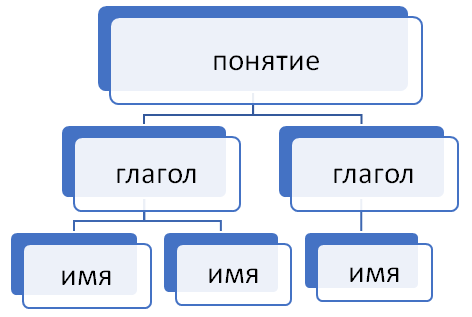 Применить прием «денотатный граф» можно и на других этапах: познания нового, контроля и т.д. Он помогает развить интеллектуальные возможности студента (способность к анализу и синтезу, к вычленению главного и т.п.), разложить материал «по полочкам», осознать его, усвоить связь между различными понятиями. Этот методический прием можно использовать на любом уроке, с любым материалом.«Метод ассоциаций». Применение метода ассоциаций на уроках способствует развитию творческой активности и логического мышления обучающихся, совершенствует механизмы запоминания, обогащает словарный запас. Зачастую не существует рационального объяснения, почему тот или иной образ вызывает представление о другом. Благодаря тому, что ассоциации у каждого человека могут быть сугубо индивидуальными, студенты не боятся ошибиться и чувствуют себя свободно, проявляют значительную активность на уроке. Соответственно, повышается интерес к учебному процессу и усиливается мотивация к обучению. Ассоциативный метод может применяться на уроке, как на стадии вызова, так и в процессе работы для лучшего запоминания материала. Использоваться он может при изучении любой темы всех предметов программы.«Работа в группах». Когда студент выполняет задание самостоятельно, оно может показаться ему и не под силу, а когда он в команде, когда чувствует интерес, поток мыслей партнеров, которые помогают ему уверенно двигаться вверх, тогда любая задача оказывается не такой уж страшной и неприступной. Групповая работа - это способ совместного решения проблем. «Рисунок на скале». Первобытные люди на стенах пещер изображали животных, вещи, которые имели отношение к их жизни. Студентам нужно выбрать одну вещь, которая символизировала бы данную тему.«Диктант для шпиона». Группа делиться на 5-6 команд. Текст тоже делят на столько же частей. Листы с текстом прикрепляют подальше от команды, для которой они предназначены. Каждый из членов команды становится шпионом. Он подходит к тексту столько раз, сколько нужно, читает его, запоминает, возвращается к команде и диктует ей свою часть.Таким образом, можно отметить, что при использовании специальных методик можно создавать условия для формирования у студентов общих компетенций, развития аналитического мышления, коммуникативности, умения слушать, работать в команде, умения находить и анализировать информацию из разных источников, способности учиться, уверенности в себе, способности к рефлексии, способности целенаправленно организовать свою работу индивидуально и в коллективе, понимания сущности и социальной значимости своей будущей профессии, способности осуществлять поиск информации, необходимой для эффективного выполнения профессиональных задач.Совместная деятельность преподавателя и обучающихся в атмосфере делового сотрудничества, поддерживающего позицию обучающегося как личности, позволяет студенту испытать чувство собственного открытия на уроке, испытать радость творчества и успеха, стимулируя стремление к самосовершенствованию, самореализации. Полученный результат определяется мною по трем основным параметрам: прочные предметные знания, умение их самостоятельно добывать, а также положительные эмоции в процессе деятельности, побуждающие обучающихся действовать в гуманистической системе отношений, позволяющие оценивать учебно-воспитательный процесс как эффективный.